РОССИЙСКАЯ ФЕДЕРАЦИЯФЕДЕРАЛЬНЫЙ ЗАКОНО ВНЕСЕНИИ ИЗМЕНЕНИЙВ СТАТЬЮ 25 ЗАКОНА РОССИЙСКОЙ ФЕДЕРАЦИИ "ОБ ОРГАНИЗАЦИИСТРАХОВОГО ДЕЛА В РОССИЙСКОЙ ФЕДЕРАЦИИ" И ФЕДЕРАЛЬНЫЙЗАКОН "ОБ ОБЯЗАТЕЛЬНОМ МЕДИЦИНСКОМ СТРАХОВАНИИВ РОССИЙСКОЙ ФЕДЕРАЦИИ"ПринятГосударственной Думой22 декабря 2015 годаОдобренСоветом Федерации25 декабря 2015 годаСтатья 1Абзац второй пункта 3 статьи 25 Закона Российской Федерации от 27 ноября 1992 года N 4015-1 "Об организации страхового дела в Российской Федерации" (Ведомости Съезда народных депутатов Российской Федерации и Верховного Совета Российской Федерации, 1993, N 2, ст. 56; Собрание законодательства Российской Федерации, 1998, N 1, ст. 4; 1999, N 47, ст. 5622; 2003, N 50, ст. 4858; 2005, N 10, ст. 760; 2007, N 49, ст. 6048; 2010, N 17, ст. 1988; N 49, ст. 6409; 2011, N 49, ст. 7040; 2013, N 30, ст. 4067; 2015, N 48, ст. 6715) изложить в следующей редакции:"Минимальный размер уставного капитала страховщика определяется на основе базового размера его уставного капитала, равного 120 миллионам рублей, и следующих коэффициентов:".Статья 2Внести в Федеральный закон от 29 ноября 2010 года N 326-ФЗ "Об обязательном медицинском страховании в Российской Федерации" (Собрание законодательства Российской Федерации, 2010, N 49, ст. 6422; 2011, N 49, ст. 7047; 2012, N 49, ст. 6758; 2013, N 48, ст. 6165; 2014, N 49, ст. 6927) следующие изменения:1) часть 2 статьи 20 дополнить пунктом 7.1 следующего содержания:"7.1) использовать средства нормированного страхового запаса территориального фонда для финансового обеспечения мероприятий по организации дополнительного профессионального образования медицинских работников по программам повышения квалификации, а также по приобретению и проведению ремонта медицинского оборудования в порядке, определяемом Правительством Российской Федерации;";2) в статье 26:а) часть 6 изложить в следующей редакции:"6. В составе расходов бюджета территориального фонда формируется нормированный страховой запас, включающий средства:1) для дополнительного финансового обеспечения реализации территориальных программ обязательного медицинского страхования;2) для расчетов за медицинскую помощь, оказанную застрахованным лицам за пределами территории субъекта Российской Федерации, в котором выдан полис обязательного медицинского страхования;3) для финансового обеспечения мероприятий по организации дополнительного профессионального образования медицинских работников по программам повышения квалификации, а также по приобретению и проведению ремонта медицинского оборудования.";б) дополнить частями 6.1 - 6.5 следующего содержания:"6.1. Нормированный страховой запас территориального фонда в части средств, направляемых на дополнительное финансовое обеспечение реализации территориальных программ обязательного медицинского страхования, а также на осуществление расчетов за медицинскую помощь, оказанную застрахованным лицам за пределами территории субъекта Российской Федерации, в котором выдан полис обязательного медицинского страхования, формируется за счет доходов бюджета территориального фонда, указанных в части 4 настоящей статьи.6.2. Нормированный страховой запас территориального фонда в части средств, направляемых на финансовое обеспечение мероприятий по организации дополнительного профессионального образования медицинских работников по программам повышения квалификации, а также по приобретению и проведению ремонта медицинского оборудования, формируется за счет средств от применения в соответствии со статьей 41 настоящего Федерального закона санкций к медицинским организациям за нарушения, выявленные при проведении контроля объемов, сроков, качества и условий предоставления медицинской помощи.6.3. Объем средств нормированного страхового запаса территориального фонда на финансовое обеспечение мероприятий по организации дополнительного профессионального образования медицинских работников по программам повышения квалификации, а также по приобретению и проведению ремонта медицинского оборудования определяется как сумма:1) средств от применения территориальным фондом к медицинским организациям санкций за нарушения, выявленные при проведении контроля объемов, сроков, качества и условий предоставления медицинской помощи:а) 50 процентов средств по результатам проведения медико-экономического контроля;б) 35 процентов сумм, необоснованно предъявленных к оплате медицинскими организациями, выявленных в результате проведения экспертизы качества медицинской помощи;в) 35 процентов сумм, необоснованно предъявленных к оплате медицинскими организациями, выявленных в результате проведения медико-экономической экспертизы;г) 25 процентов сумм, поступивших в результате уплаты медицинской организацией штрафов за неоказание, несвоевременное оказание или оказание медицинской помощи ненадлежащего качества;2) средств от применения страховыми медицинскими организациями к медицинским организациям санкций за нарушения, выявленные при проведении контроля объемов, сроков, качества и условий предоставления медицинской помощи:а) 50 процентов средств по результатам проведения медико-экономического контроля;б) 35 процентов сумм, необоснованно предъявленных к оплате медицинскими организациями, выявленных в результате проведения экспертизы качества медицинской помощи;в) 35 процентов сумм, необоснованно предъявленных к оплате медицинскими организациями, выявленных в результате проведения медико-экономической экспертизы;г) 25 процентов сумм, поступивших в результате уплаты медицинской организацией штрафов за неоказание, несвоевременное оказание или оказание медицинской помощи ненадлежащего качества.6.4. Общий размер средств нормированного страхового запаса территориального фонда и цели их использования устанавливаются законом о бюджете территориального фонда в соответствии с порядком использования средств нормированного страхового запаса территориального фонда, установленным Федеральным фондом. Размер средств нормированного страхового запаса территориального фонда (без учета средств, указанных в пунктах 2 и 3 части 6 настоящей статьи) не должен превышать среднемесячный размер планируемых поступлений средств территориального фонда на очередной год.6.5. Территориальные фонды ведут раздельный учет по направлениям расходования средств нормированного страхового запаса.";3) в статье 28:а) в пункте 2 части 1:подпункт "а" изложить в следующей редакции:"а) 50 процентов средств по результатам проведения медико-экономического контроля;";в подпункте "б" цифры "70" заменить цифрами "50";в подпункте "в" цифры "70" заменить цифрами "50";б) в части 4:в пункте 2 цифры "30" заменить цифрами "15";в пункте 3 цифры "30" заменить цифрами "15";в пункте 4 цифры "50" заменить цифрами "25";4) часть 8 статьи 39 дополнить словами "в соответствии со статьей 41 настоящего Федерального закона";5) часть 2 статьи 41 дополнить предложением следующего содержания: "Размеры неоплаты, неполной оплаты затрат на оказание медицинской помощи и штрафов, исчисленных и установленных в соответствии с настоящей частью, указываются в тарифном соглашении, заключаемом в соответствии с частью 2 статьи 30 настоящего Федерального закона.".Статья 31. Настоящий Федеральный закон вступает в силу со дня его официального опубликования, за исключением статьи 1 настоящего Федерального закона.2. Статья 1 настоящего Федерального закона вступает в силу с 1 января 2017 года.ПрезидентРоссийской ФедерацииВ.ПУТИНМосква, Кремль30 декабря 2015 годаN 432-ФЗ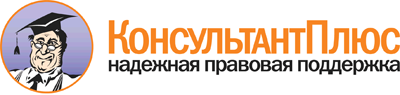 Федеральный закон от 30.12.2015 N 432-ФЗ
"О внесении изменений в статью 25 Закона Российской Федерации "Об организации страхового дела в Российской Федерации" и Федеральный закон "Об обязательном медицинском страховании в Российской Федерации"Документ предоставлен КонсультантПлюс

www.consultant.ru

Дата сохранения: 12.10.2018
 30 декабря 2015 годаN 432-ФЗКонсультантПлюс: примечание.Статья 1 вступает в силу с 1 января 2017 года.